KAVYAKAVYA.357129@2freemail.com 	 CAREER SUMMARY                 A high performing sales coordinator, who can be the glue, that will keep all of the sales and marketing teams working together. Strong customer service skills with a keen ability to work towards customer satisfaction. An active learner, who has a verifiable track record of practicing good judgment.Core CompetenciesACCOMPLISHMENTContributed valuable insight to the marketing department which engendered organized marketing activities and outreach programsOptimized sales by collecting and submitting valuable market trend information to the sales departmentManaged 99%OTIF in each and every order.By Efficient dispatch planning & Schedule reduce the demurrage & CCNWORK HISTORYSales Coordinator /Customer service executiveMAPCO CEMENT PRODUCTS– KERALA     (OCTOBER2015 to DECEMBER2016)	Coordinate with production & sales prepare the dispatch schedules. Assist sales team by focusing on managing schedules and following up on sales quotations.Update the status of orders to sales & Customers.Monitor & Update the Monthly KPI of operations. Discusses products offered and ensures customer satisfactionTactfully handles confrontational or stressful interactions with the customers.Completes supporting paperwork and data entry as required.Accurately captures customer informationRespond to online on telephonic queries.Liaise between departments to provide support to sales activities.Assess the progress of sales activities.Assist in devising and implementing sales strategiesFollow up on all inquiries and prepare sales proposalsPerform sales reporting and analysisHandle contract management and digital activitiesDistributes, sorts, reads, and annotates incoming mails, emails, and documents, attaching the appropriate files to facilitate necessary action.Execute inventory control measures to ensure the company minimizes stock holding and Maximizes stock system and paperwork accuracy.Make sure 100%OTIF on monthly.EDUCATION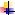 ADI SHANKARA INSTITUTE OF ENGINEERING AND TECHNOLOGY,Mahatma Gandhi University ,KottayamIndustrial Practices Certificate ACTIVITIES Completed training with A grade in Infosys Campus Connect Business English ProgramTechnical coordinator of various events in Techno-Cultural Fest: Brahma (2014)Member of ASIET nature ClubWon prizes in technical and other cultural competitions Internship completed from Neolink Technologies Pvt LtdTECHNICAL KNOWLEDGEPERSONAL PROFILESales coordination  Team player  Good judgment skillsCustomer service executiveDatabase ManagementStrong Business AcumenAdministration Proactive problem solverOperational ExecutionBachelor of technology  :Information Technology2015MS office skill :Word,  excel, Power PointWord,  excel, Power PointDatabase:My SQL,PL/SQLMy SQL,PL/SQLOperating system  :          Windows, Linux  :          Windows, LinuxLanguages:C,C++,java/J2EE (JDBC,Servlet,JSP)C,C++,java/J2EE (JDBC,Servlet,JSP)Web server:         Tomcat      TomcatWeb technologies  :      Html, JavaScript, CSS      Html, JavaScript, CSSDate of Birth:29th September199329th September1993Nationality:IndianIndianMarital Status  :          Married  :          MarriedLanguages:Fluent in English, Hindi, Malayalam and TamilFluent in English, Hindi, Malayalam and TamilVisa status:      Visit visa      Visit visaReferences  :      Available upon request      Available upon request